Trabalho de projeto com par pedagógicoTema:           Monstrinhos Comilões (pilhas, rolhas, tampinhas de plástico, lâmpadas, escovas de dentes…) Situação/Problema: a nossa escola pratica a reciclagem de vários materiais mas não temos ecopontos para os colocar.Período do Implementação:      4º momento  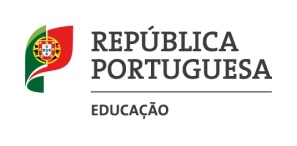 Agrupamento de Escolas da Boa Água – 172388Escola Básica Integrada da Boa ÁguaEB1 n.º2 da Quinta do CondeEB1/JI do Pinhal do GeneralJI do Pinhal do GeneralDepartamento de 1º Ciclo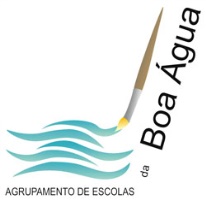 DisciplinasCritérios EspecíficosAprendizagens Essenciais ( colocar por ano de escolaridade)ConteúdosAções estratégicas de ensinoPortuguêsUtiliza vocabulário e linguagem adequados às diferentes intencionalidades comunicativas (oral e escrita);Pesquisa e seleciona informação relevante em enunciados orais e escritos transformando-a em conhecimento;Mobiliza a informação de acordo com os objetivosExemplo (3º / 4º anos)Fala com clareza e articular de modo adequado as palavras. Usa a palavra com propriedade para expor conhecimentos e apresentar narrações. Escreve textos géneros variados, adequados a finalidades como narrar e informar, em diferentes suportes.OralidadeVocabulário: alargamento, adequação, variedadeTom de voz, articulação, entoação, ritmoExpressão de ideias e sentimentosInteração discursiva Informação essencial Leitura e EscritaFluência de leitura Compreensão de texto  Vocabulário: alargamento, adequação e variedadeO que vamos fazer?  Como vamos fazer?1º Fazer o levantamento dos diferentes materiais que podemos reciclar na escola.(aproveitar o que já fazemos/ pesquisar na internet ou em livros)2º Escolher um tema comum para os diferentes ecopontos.	(Chuva de ideias/ votação/ decidir e acordar as medidas que terão os ecopontos).3º Selecionar um dos materiais para elaborar um ecoponto para a escola.	  (Consenso ou tirar à sorte)4º Fazer um esboço para o ecoponto. Como será o nosso ecoponto?(realizar as pesquisas necessárias e fazer um esboço de como gostaríamos que fosse o nosso ecoponto)5º Escolher o esboço mais adequado. (apresentar os diferentes esboços e eleger o(s) mais adequado(s)).6º Recolher o material necessário e construir o ecoponto.	(construir o ecoponto segundo o esboço selecionado)Respeitar as medidas acordadas entre os diferentes grupos.7º Pesquisar sobre o ecoponto e a reciclagem desse material e elaborar um cartaz explicativo.	(pesquisar e elaborar no computador um cartaz explicativo para ficar afixado junto ao ecoponto).8º Apresentação aos restantes grupos.(apresentar cada Ecoponto ao grande grupo (escola).9º Avaliação do projeto.	Avaliar em pequeno grupo (funcionamento dos grupos, o que mais gostaram, o que gostaram menos…) e expor ao grande grupo (grupo heterogéneo).MatemáticaValoriza a Matemática no desenvolvimento das outras ciências e domínios da atividade humana e social;Revela persistência, autonomia e à vontade em lidar com situações que envolvam a Matemática no seu percurso escolar e na vida em sociedade.Mede comprimentos, utilizando e relacionando as unidades de medida do SI e fazer estimativas de medidas, em contextos diversos.Comunica raciocínios, procedimentos e conclusões, utilizando linguagem própria da estatística, baseando-se nos dados recolhidos e tratados. Desenvolve interesse pela Matemática e valorizar o seu papel no desenvolvimento das outras ciências e domínios da atividade humana e social.Geometria e MedidaInstrumentos de medida de comprimentoMedidas de comprimentoOrganização e Tratamento de DadosTabelas de frequências absolutas, gráficos de pontos, de barras e pictogramasO que vamos fazer?  Como vamos fazer?1º Fazer o levantamento dos diferentes materiais que podemos reciclar na escola.(aproveitar o que já fazemos/ pesquisar na internet ou em livros)2º Escolher um tema comum para os diferentes ecopontos.	(Chuva de ideias/ votação/ decidir e acordar as medidas que terão os ecopontos).3º Selecionar um dos materiais para elaborar um ecoponto para a escola.	  (Consenso ou tirar à sorte)4º Fazer um esboço para o ecoponto. Como será o nosso ecoponto?(realizar as pesquisas necessárias e fazer um esboço de como gostaríamos que fosse o nosso ecoponto)5º Escolher o esboço mais adequado. (apresentar os diferentes esboços e eleger o(s) mais adequado(s)).6º Recolher o material necessário e construir o ecoponto.	(construir o ecoponto segundo o esboço selecionado)Respeitar as medidas acordadas entre os diferentes grupos.7º Pesquisar sobre o ecoponto e a reciclagem desse material e elaborar um cartaz explicativo.	(pesquisar e elaborar no computador um cartaz explicativo para ficar afixado junto ao ecoponto).8º Apresentação aos restantes grupos.(apresentar cada Ecoponto ao grande grupo (escola).9º Avaliação do projeto.	Avaliar em pequeno grupo (funcionamento dos grupos, o que mais gostaram, o que gostaram menos…) e expor ao grande grupo (grupo heterogéneo).Estudo do MeioMostra consciência de que os seus atos e/ou as suas decisões afetam a sua saúde, o seu bem-estar e/ou o ambiente.Identifica um problema ambiental ou social existente na comunidade (resíduos sólidos urbanos, poluição, pobreza, desemprego, exclusão social…) propondo soluções de resolução.A saúde do seu corpoRegras de convivência social.As suas perspetivas para o futuroManipular materiais e objetos.Conhecer e aplicar normas de higiene.Conhecer e aplicar formas de harmonização de conflitos: diálogo, consenso e votação.O que vamos fazer?  Como vamos fazer?1º Fazer o levantamento dos diferentes materiais que podemos reciclar na escola.(aproveitar o que já fazemos/ pesquisar na internet ou em livros)2º Escolher um tema comum para os diferentes ecopontos.	(Chuva de ideias/ votação/ decidir e acordar as medidas que terão os ecopontos).3º Selecionar um dos materiais para elaborar um ecoponto para a escola.	  (Consenso ou tirar à sorte)4º Fazer um esboço para o ecoponto. Como será o nosso ecoponto?(realizar as pesquisas necessárias e fazer um esboço de como gostaríamos que fosse o nosso ecoponto)5º Escolher o esboço mais adequado. (apresentar os diferentes esboços e eleger o(s) mais adequado(s)).6º Recolher o material necessário e construir o ecoponto.	(construir o ecoponto segundo o esboço selecionado)Respeitar as medidas acordadas entre os diferentes grupos.7º Pesquisar sobre o ecoponto e a reciclagem desse material e elaborar um cartaz explicativo.	(pesquisar e elaborar no computador um cartaz explicativo para ficar afixado junto ao ecoponto).8º Apresentação aos restantes grupos.(apresentar cada Ecoponto ao grande grupo (escola).9º Avaliação do projeto.	Avaliar em pequeno grupo (funcionamento dos grupos, o que mais gostaram, o que gostaram menos…) e expor ao grande grupo (grupo heterogéneo).ExpressõesExpressa de forma verbal e não verbal reações de modo criativoEscolhe e aplica técnicas e experimenta possibilidades expressivas dos materiais (carvão vegetal, pasta de modelar, barro, pastel seco, tinta cenográfica, pincéis e trinchas, rolos, papéis de formatos e caraterísticas diversas, entre outros) e das diferentes técnicas, adequando o seu uso a diferentes contextos e situações.Educação ArtísticaCartazes.Pintura e desenho de Expressão Livre.Desenho orientado.Recorte, colagem, dobragem.Construções.Atividades gráficas sugeridas.Estampagem e colagem.O que vamos fazer?  Como vamos fazer?1º Fazer o levantamento dos diferentes materiais que podemos reciclar na escola.(aproveitar o que já fazemos/ pesquisar na internet ou em livros)2º Escolher um tema comum para os diferentes ecopontos.	(Chuva de ideias/ votação/ decidir e acordar as medidas que terão os ecopontos).3º Selecionar um dos materiais para elaborar um ecoponto para a escola.	  (Consenso ou tirar à sorte)4º Fazer um esboço para o ecoponto. Como será o nosso ecoponto?(realizar as pesquisas necessárias e fazer um esboço de como gostaríamos que fosse o nosso ecoponto)5º Escolher o esboço mais adequado. (apresentar os diferentes esboços e eleger o(s) mais adequado(s)).6º Recolher o material necessário e construir o ecoponto.	(construir o ecoponto segundo o esboço selecionado)Respeitar as medidas acordadas entre os diferentes grupos.7º Pesquisar sobre o ecoponto e a reciclagem desse material e elaborar um cartaz explicativo.	(pesquisar e elaborar no computador um cartaz explicativo para ficar afixado junto ao ecoponto).8º Apresentação aos restantes grupos.(apresentar cada Ecoponto ao grande grupo (escola).9º Avaliação do projeto.	Avaliar em pequeno grupo (funcionamento dos grupos, o que mais gostaram, o que gostaram menos…) e expor ao grande grupo (grupo heterogéneo).Cidadania e DesenvolvimentoProvocar uma tomada de consciência para as questões ambientais.Pesquisar sobre os diferentes tipos de reciclagem e perceber como se processam os mesmos; reciclar com um propósito; construir diferentes ecopontos para a escola.Promover a reciclagem e reutilização de materiais.Participa com novas ideias e avalia o impacto das suas decisões.Provocar uma tomada de consciência para as questões ambientais.Pesquisar sobre os diferentes tipos de reciclagem e perceber como se processam os mesmos; reciclar com um propósito; construir diferentes ecopontos para a escola.Promover a reciclagem e reutilização de materiais.Participa com novas ideias e avalia o impacto das suas decisões.Provocar uma tomada de consciência para as questões ambientais.Pesquisar sobre os diferentes tipos de reciclagem e perceber como se processam os mesmos; reciclar com um propósito; construir diferentes ecopontos para a escola.Promover a reciclagem e reutilização de materiais.Participa com novas ideias e avalia o impacto das suas decisões.O que vamos fazer?  Como vamos fazer?1º Fazer o levantamento dos diferentes materiais que podemos reciclar na escola.(aproveitar o que já fazemos/ pesquisar na internet ou em livros)2º Escolher um tema comum para os diferentes ecopontos.	(Chuva de ideias/ votação/ decidir e acordar as medidas que terão os ecopontos).3º Selecionar um dos materiais para elaborar um ecoponto para a escola.	  (Consenso ou tirar à sorte)4º Fazer um esboço para o ecoponto. Como será o nosso ecoponto?(realizar as pesquisas necessárias e fazer um esboço de como gostaríamos que fosse o nosso ecoponto)5º Escolher o esboço mais adequado. (apresentar os diferentes esboços e eleger o(s) mais adequado(s)).6º Recolher o material necessário e construir o ecoponto.	(construir o ecoponto segundo o esboço selecionado)Respeitar as medidas acordadas entre os diferentes grupos.7º Pesquisar sobre o ecoponto e a reciclagem desse material e elaborar um cartaz explicativo.	(pesquisar e elaborar no computador um cartaz explicativo para ficar afixado junto ao ecoponto).8º Apresentação aos restantes grupos.(apresentar cada Ecoponto ao grande grupo (escola).9º Avaliação do projeto.	Avaliar em pequeno grupo (funcionamento dos grupos, o que mais gostaram, o que gostaram menos…) e expor ao grande grupo (grupo heterogéneo).ProjetoManipula materiais e instrumentos diversificados de forma a criar produtos.Pesquisa a informação recorrendo a fontes diversas e valida a informação recolhida.Colabora com interesse, empenho e iniciativa, de forma organizada.Respeita os outros e as regras estabelecidas.Manipula materiais e instrumentos diversificados de forma a criar produtos.Pesquisa a informação recorrendo a fontes diversas e valida a informação recolhida.Colabora com interesse, empenho e iniciativa, de forma organizada.Respeita os outros e as regras estabelecidas.Manipula materiais e instrumentos diversificados de forma a criar produtos.Pesquisa a informação recorrendo a fontes diversas e valida a informação recolhida.Colabora com interesse, empenho e iniciativa, de forma organizada.Respeita os outros e as regras estabelecidas.O que vamos fazer?  Como vamos fazer?1º Fazer o levantamento dos diferentes materiais que podemos reciclar na escola.(aproveitar o que já fazemos/ pesquisar na internet ou em livros)2º Escolher um tema comum para os diferentes ecopontos.	(Chuva de ideias/ votação/ decidir e acordar as medidas que terão os ecopontos).3º Selecionar um dos materiais para elaborar um ecoponto para a escola.	  (Consenso ou tirar à sorte)4º Fazer um esboço para o ecoponto. Como será o nosso ecoponto?(realizar as pesquisas necessárias e fazer um esboço de como gostaríamos que fosse o nosso ecoponto)5º Escolher o esboço mais adequado. (apresentar os diferentes esboços e eleger o(s) mais adequado(s)).6º Recolher o material necessário e construir o ecoponto.	(construir o ecoponto segundo o esboço selecionado)Respeitar as medidas acordadas entre os diferentes grupos.7º Pesquisar sobre o ecoponto e a reciclagem desse material e elaborar um cartaz explicativo.	(pesquisar e elaborar no computador um cartaz explicativo para ficar afixado junto ao ecoponto).8º Apresentação aos restantes grupos.(apresentar cada Ecoponto ao grande grupo (escola).9º Avaliação do projeto.	Avaliar em pequeno grupo (funcionamento dos grupos, o que mais gostaram, o que gostaram menos…) e expor ao grande grupo (grupo heterogéneo).